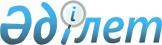 О внесении изменений в приказ исполняющего обязанности Министра энергетики Республики Казахстан от 29 мая 2015 года № 380 "Об утверждении регламентов государственных услуг Министерства энергетики Республики Казахстан в сферах углеводородов и газа и газоснабжения"
					
			Утративший силу
			
			
		
					Приказ Министра энергетики Республики Казахстан от 8 апреля 2019 года № 111. Зарегистрирован в Министерстве юстиции Республики Казахстан 11 апреля 2019 года № 18498. Утратил силу приказом Министра энергетики Республики Казахстан от 10 апреля 2020 года № 139.
      Сноска. Утратил силу приказом Министра энергетики РК от 10.04.2020 № 139 (вводится в действие по истечении двадцати одного календарного дня после дня его первого официального опубликования).
      ПРИКАЗЫВАЮ:
      1. Внести в приказ исполняющего обязанности Министра энергетики Республики Казахстан от 29 мая 2015 года № 380 "Об утверждении регламентов государственных услуг Министерства энергетики Республики Казахстан в сферах углеводородов и газа и газоснабжения" (зарегистрирован в Реестре государственной регистрации нормативных правовых актов за № 11604, опубликован 12 августа 2015 года в информационно-правовой системе "Әділет") следующие изменения:
      в регламенте государственной услуги "Аккредитация газосетевых организаций", утвержденном указанным приказом:
      пункт 3 изложить в следующей редакции:
      "3. Результат оказания государственной услуги – свидетельство об аккредитации газосетевых организаций (далее – свидетельство), переоформленное свидетельство, внесение сведений посредством государственной информационной системы разрешений и уведомлений (далее – ИС) в Реестр газосетевых организаций (далее – Реестр), либо мотивированный отказ, удостоверенные электронной цифровой подписью (далее – ЭЦП) уполномоченного должностного лица.
      Форма предоставления результата оказания государственной услуги: электронная.";
      пункты 5 и 6 изложить в следующей редакции:
      "5. Содержание каждой процедуры (действия), входящих в состав процесса оказания государственной услуги, длительность выполнения:
      при выдаче или при переоформлении свидетельства, в случае включения в учетные данные газосетевой организации дополнительной газонаполнительной станции соответствующей разрешительным требованиям:
      1) регистрация в день поступления заявления на получение государственной услуги работником услугодателя, поступившего через портал от услугополучателей, и передача его на рассмотрение руководителю соответствующего структурного подразделения услугодателя (далее – руководство услугодателя);
      2) в течение трех часов:
      определение руководством услугодателя ответственного руководителя управления или ответственного работника (далее – исполнитель);
      определение руководителем управления исполнителя;
      3) рассмотрение исполнителем в течение десяти часов полноты представленных документов по перечню, указанному в пункте 9 Стандарта государственной услуги "Аккредитация газосетевых организаций", утвержденного приказом Министра энергетики Республики Казахстан от 23 февраля 2015 года № 132 "Об утверждении стандартов государственных услуг Министерства энергетики Республики Казахстан в сферах углеводородов и газа и газоснабжения" (зарегистрирован в Реестре государственной регистрации нормативных правовых актов за № 11279) (далее – Стандарт);
      в случае установления факта неполноты представленных документов:
      исполнитель в течение указанного срока подготавливает проект мотивированного отказа в дальнейшем рассмотрении заявления;
      в течение трех часов:
      руководитель управления и заместитель руководителя услугодателя согласовывают проект мотивированного отказа в дальнейшем рассмотрении заявления;
      руководство услугодателя подписывает мотивированный отказ в дальнейшем рассмотрении заявления;
      4) в случае полноты представленных документов, для осуществления профилактического контроля: 
      подготовка исполнителем в течение указанного срока запроса на проведение профилактического контроля в форме электронного документа на соответствие услугополучателя разрешительным требованиям (далее – запрос);
      в течение трех часов:
      руководитель управления и заместитель руководителя услугодателя согласовывают запрос;
      руководство услугодателя подписывает запрос для проведения проверки территориальным подразделением или работником услугодателя;
      5) проведение профилактического контроля на соответствие услугополучателя разрешительным требованиям территориальным подразделением услугодателя либо услугодателем:
      ознакомление руководителем территориального подразделения в течение четырех часов с содержанием запроса и выбор ответственного работника территориального подразделения;
      в течение девяти рабочих дней с момента поступления запроса работник территориального подразделения устанавливает соответствие заявителя разрешительным требованиям и готовит положительное или отрицательное заключение, подписанное работником территориального подразделения и услугополучателя, предоставляет услугодателю результаты профилактического контроля (заключение) в форме электронного документа, удостоверенного ЭЦП руководителя территориального подразделения;
      в случае проведения проверки на соответствие услугополучателя разрешительным требованиям работником услугодателя – в течение девяти рабочих дней работник устанавливает соответствие заявителя разрешительным требованиям и готовит положительное или отрицательное заключение, подписанное работником услугодателя и услугополучателя; 
      6) проведение исполнителем анализа заключения территориального подразделения или заключения работника услугодателя в течение двух рабочих дней со дня получения заключения;
      после анализа заключения территориального подразделения или заключения работника услугодателя, исполнитель в течение одного рабочего дня подготавливает проект свидетельства или проект мотивированного отказа в оказании государственной услуги;
      в течение шести часов:
      руководитель управления услугодателя и заместитель руководителя услугодателя согласовывают проект свидетельства либо проект мотивированного отказа в оказании государственной услуги;
      руководство услугодателя подписывает свидетельство либо мотивированный отказ в оказании государственной услуги.
      Длительность выполнения процедур при выдаче или при переоформлении свидетельства, в случае включения в учетные данные газосетевой организации дополнительной газонаполнительной станции соответствующей разрешительным требованиям не превышает пятнадцати рабочих дней с момента обращения на портал;
      при переоформлении свидетельства в случаях изменения адреса газонаполнительной станции газосетевой организации или прекращения владения одной из газонаполнительных станций на праве собственности или ином законном основании, если у газосетевой организации имеется в наличии две и более газонаполнительных станций:
      1) регистрация в день поступления заявления на получение государственной услуги работником услугодателя, поступившего через портал от услугополучателей, и передача его на рассмотрение руководству услугодателя;
      2) в течение трех часов:
      определение руководством услугодателя ответственного руководителя управления или исполнителя;
      определение руководителем управления исполнителя;
      3) рассмотрение исполнителем в течение десяти часов полноты представленных документов по перечню, указанному в пункте 9 Стандарта;
      в случае установления факта неполноты представленных документов:
      исполнитель в течение указанного срока подготавливает проект мотивированного отказа в дальнейшем рассмотрении заявления;
      в течение трех часов:
      руководитель управления и заместитель руководителя услугодателя согласовывают проект мотивированного отказа в дальнейшем рассмотрении заявления;
      руководство услугодателя подписывает мотивированный отказ в дальнейшем рассмотрении заявления;
      4) в случае полноты представленных документов: 
      исполнитель проводит анализ представленных документов в течение одного рабочего дня после проверки полноты представленных документов;
      после проведенного анализа исполнитель в течение одного рабочего дня подготавливает проект переоформленного свидетельства или проект мотивированного отказа в оказании государственной услуги;
      в течение шести часов:
      руководитель управления услугодателя и заместитель руководителя услугодателя согласовывают проект переоформленного свидетельства либо проект мотивированного отказа в оказании государственной услуги;
      руководство услугодателя подписывает переоформленное свидетельство либо мотивированный отказ в оказании государственной услуги.
      Длительность выполнения процедур при переоформлении свидетельства в случаях изменения адреса газонаполнительной станции газосетевой организации или прекращения владения одной из газонаполнительных станций на праве собственности или ином законном основании, если у газосетевой организации имеется в наличии две и более газонаполнительных станций не превышает пяти рабочих дней с момента обращения на портал;
      при внесении сведений посредством ИС в Реестр:
      1) регистрация в день поступления заявления на получение государственной услуги работником услугодателя, поступившего через портал от услугополучателей, и передача его на рассмотрение руководству услугодателя;
      2) в течение трех часов:
      определение руководством услугодателя ответственного руководителя управления или исполнителя;
      определение руководителем управления исполнителя;
      3) рассмотрение исполнителем в течение десяти часов полноты представленных документов по перечню, указанному в пункте 9 Стандарта;
      в случае установления факта неполноты представленных документов:
      исполнитель в течение указанного срока подготавливает проект мотивированного отказа в дальнейшем рассмотрении заявления;
      в течение трех часов:
      руководитель управления и заместитель руководителя услугодателя согласовывают проект мотивированного отказа в дальнейшем рассмотрении заявления;
      руководство услугодателя подписывает мотивированный отказ в дальнейшем рассмотрении заявления;
      4) в случае полноты представленных документов: 
      исполнитель проводит анализ представленных документов в течение трех рабочих дней после проверки полноты представленных документов;
      после проведенного анализа исполнитель в течение одного рабочего дня вносит изменения посредством ИС в Реестр или проект мотивированного отказа в оказании государственной услуги;
      в течение шести часов:
      руководитель управления услугодателя и заместитель руководителя услугодателя согласовывают измененные сведения либо проект мотивированного отказа в оказании государственной услуги;
      руководство услугодателя подписывает измененные сведения либо мотивированный отказ в оказании государственной услуги.
      Длительность выполнения процедур при внесении сведений посредством ИС в Реестр не превышает семи рабочих дней с момента обращения на портал.
      6. Результат процедуры (действия) по оказанию государственной услуги, который служит основанием для начала выполнения следующей процедуры (действия):
      1) зарегистрированное заявление с входящим номером;
      2) резолюция руководства услугодателя (и) руководителя управления;
      3) мотивированный отказ в дальнейшем рассмотрении заявления;
      4) запрос (при выдаче и переоформлении свидетельства, в случае включения в учетные данные газосетевой организации дополнительной газонаполнительной станции соответствующей разрешительным требованиям);
      5) положительное или отрицательное заключение территориального подразделения или работника услугодателя (при выдаче и переоформлении свидетельства, в случае включения в учетные данные газосетевой организации дополнительной газонаполнительной станции соответствующей разрешительным требованиям);
      6) результат государственной услуги.";
      пункт 8 изложить в следующей редакции:
      "8. Описание последовательности процедур (действий) между структурными подразделениями (работниками) с указанием длительности каждой процедуры (действия):
      при выдаче или при переоформлении свидетельства, в случае включения в учетные данные газосетевой организации дополнительной газонаполнительной станции соответствующей разрешительным требованиям:
      1) регистрация в день поступления заявления на получение государственной услуги работником услугодателя, поступившего через портал от услугополучателей, и передача его на рассмотрение руководителю услугодателя;
      2) в течение трех часов:
      руководство услугодателя налагает резолюцию и передает на рассмотрение руководителю управления или исполнителю;
      руководитель управления налагает резолюцию и передает исполнителю;
      3) исполнитель в течение десяти часов проверяет полноту представленных документов по перечню, указанному в пункте 9 Стандарта;
      в случае установления факта неполноты представленных документов:
      исполнитель в течение указанного срока подготавливает проект мотивированного отказа в дальнейшем рассмотрении заявления;
      в течение трех часов:
      руководитель управления и заместитель руководителя услугодателя согласовывают проект мотивированного отказа в дальнейшем рассмотрении заявления;
      руководство услугодателя подписывает мотивированный отказ в дальнейшем рассмотрении заявления;
      4) в случае полноты представленных документов, для осуществления профилактического контроля: 
      исполнитель готовит в течение указанного срока запрос;
      в течение трех часов:
      руководитель управления и заместитель руководителя услугодателя согласовывают запрос;
      руководство услугодателя подписывает запрос для проведения проверки территориальным подразделением или работником услугодателя;
      5) проведение профилактического контроля на соответствие услугополучателя разрешительным требованиям территориальным подразделением услугодателя либо услугодателем:
      руководитель территориального подразделения в течение четырех часов налагает резолюцию и передает работнику территориального подразделения;
      в течение девяти рабочих дней с момента поступления запроса работник территориального подразделения устанавливает соответствие заявителя разрешительным требованиям и готовит положительное или отрицательное заключение, подписанное работником территориального подразделения и услугополучателя, предоставляет услугодателю результаты профилактического контроля (заключение) в форме электронного документа, удостоверенного ЭЦП руководителя территориального подразделения;
      в случае проведения проверки на соответствие услугополучателя разрешительным требованиям работником услугодателя – в течение девяти рабочих дней работник устанавливает соответствие заявителя разрешительным требованиям и готовит положительное или отрицательное заключение, подписанное работником услугодателя и услугополучателя; 
      6) исполнитель проводит анализ заключения территориального подразделения или заключения работника услугодателя в течение двух рабочих дней со дня получения заключения;
      после анализа заключения территориального подразделения или заключения работника услугодателя, исполнитель в течение одного рабочего дня подготавливает проект свидетельства или проект мотивированного отказа в оказании государственной услуги;
      в течение шести часов:
      руководитель управления услугодателя и заместитель руководителя услугодателя согласовывают проект свидетельства либо проект мотивированного отказа в оказании государственной услуги;
      руководство услугодателя подписывает свидетельство либо мотивированный отказ в оказании государственной услуги.
      Длительность выполнения процедур при выдаче или при переоформлении свидетельства, в случае включения в учетные данные газосетевой организации дополнительной газонаполнительной станции соответствующей разрешительным требованиям не превышает пятнадцати рабочих дней с момента обращения на портал;
      при переоформлении свидетельства в случаях изменения адреса газонаполнительной станции газосетевой организации или прекращения владения одной из газонаполнительных станций на праве собственности или ином законном основании, если у газосетевой организации имеется в наличии две и более газонаполнительных станций:
      1) регистрация в день поступления заявления на получение государственной услуги работником услугодателя, поступившего через портал от услугополучателей, и передача его на рассмотрение руководителю услугодателя;
      2) в течение трех часов:
      руководство услугодателя налагает резолюцию и передает на рассмотрение руководителю управления или исполнителю;
      руководитель управления налагает резолюцию и передает исполнителю;
      3) исполнитель в течение десяти часов проверяет полноту представленных документов по перечню, указанному в пункте 9 Стандарта;
      в случае установления факта неполноты представленных документов:
      исполнитель в течение указанного срока подготавливает проект мотивированного отказа в дальнейшем рассмотрении заявления;
      в течение трех часов:
      руководитель управления и заместитель руководителя услугодателя согласовывают проект мотивированного отказа в дальнейшем рассмотрении заявления;
      руководство услугодателя подписывает мотивированный отказ в дальнейшем рассмотрении заявления;
      4) в случае полноты представленных документов: 
      исполнитель проводит анализ представленных документов в течение одного рабочего дня после проверки полноты представленных документов;
      после проведенного анализа исполнитель в течение одного рабочего дня подготавливает проект переоформленного свидетельства или проект мотивированного отказа в оказании государственной услуги;
      в течение шести часов:
      руководитель управления услугодателя и заместитель руководителя услугодателя согласовывают проект переоформленного свидетельства либо проект мотивированного отказа в оказании государственной услуги;
      руководство услугодателя подписывает переоформленное свидетельство либо мотивированный отказ в оказании государственной услуги.
      Длительность выполнения процедур при переоформлении свидетельства в случаях изменения адреса газонаполнительной станции газосетевой организации или прекращения владения одной из газонаполнительных станций на праве собственности или ином законном основании, если у газосетевой организации имеется в наличии две и более газонаполнительных станций не превышает пяти рабочих дней с момента обращения на портал;
      при внесении сведений посредством ИС в Реестр:
      1) регистрация в день поступления заявления на получение государственной услуги работником услугодателя, поступившего через портал от услугополучателей, и передача его на рассмотрение руководству услугодателя;
      2) в течение трех часов:
      руководство услугодателя налагает резолюцию и передает на рассмотрение руководителю управления или исполнителю;
      руководитель управления налагает резолюцию и передает исполнителю;
      3) рассмотрение исполнителем в течение десяти часов полноты представленных документов по перечню, указанному в пункте 9 Стандарта;
      в случае установления факта неполноты представленных документов:
      исполнитель в течение указанного срока подготавливает проект мотивированного отказа в дальнейшем рассмотрении заявления;
      в течение трех часов:
      руководитель управления и заместитель руководителя услугодателя согласовывают проект мотивированного отказа в дальнейшем рассмотрении заявления;
      руководство услугодателя подписывает мотивированный отказ в дальнейшем рассмотрении заявления;
      4) в случае полноты представленных документов: 
      проведение исполнителем анализа представленных документов в течение трех рабочих дней после проверки полноты представленных документов;
      после проведенного анализа исполнитель в течение одного рабочего дня вносит изменения посредством ИС в Реестр или проект мотивированного отказа в оказании государственной услуги;
      в течение шести часов:
      руководитель управления услугодателя и заместитель руководителя услугодателя согласовывают измененные сведения либо проект мотивированного отказа в оказании государственной услуги;
      руководство услугодателя подписывает измененные сведения либо мотивированный отказ в оказании государственной услуги.
      Длительность выполнения процедур при внесении сведений посредством ИС в Реестр не превышает семи рабочих дней с момента обращения на портал.
      Подробное описание последовательности процедур (действий), взаимодействий структурных подразделений (работников) услугодателя в процессе оказания государственной услуги отражается в справочнике бизнес-процессов оказания государственной услуги согласно приложению 1 к настоящему Регламенту.
      Справочник бизнес-процессов оказания государственной услуги размещается на портале, интернет-ресурсе услугодателя.";
      пункт 13 изложить в следующей редакции:
      "13. Контактные телефоны справочных служб по вопросам оказания государственной услуги указаны на интернет-ресурсе www.energo.gov.kz, в разделе "Государственные услуги". Единый контакт-центр по вопросам оказания государственных услуг 1414, 8 800 080 7777.";
      приложение 3 изложить в редакции согласно приложению к настоящему приказу.
      2. Департаменту государственного контроля в сферах углеводородов и недропользования Министерства энергетики Республики Казахстан в установленном законодательством Республики Казахстан порядке обеспечить:
      1) государственную регистрацию настоящего приказа в Министерстве юстиции Республики Казахстан;
      2) в течение десяти календарных дней со дня государственной регистрации настоящего приказа направление его на казахском и русском языках в Республиканское государственное предприятие на праве хозяйственного ведения "Институт законодательства и правовой информации Республики Казахстан" для официального опубликования и включения в Эталонный контрольный банк нормативных правовых актов Республики Казахстан;
      3) размещение настоящего приказа на интернет-ресурсе Министерства энергетики Республики Казахстан;
      4) в течение десяти рабочих дней после государственной регистрации настоящего приказа в Министерстве юстиции Республики Казахстан представление в Департамент юридической службы Министерства энергетики Республики Казахстан сведений об исполнении мероприятий, предусмотренных подпунктами 1), 2) и 3) настоящего пункта.
      3. Контроль за исполнением настоящего приказа возложить на курирующего вице-министра энергетики Республики Казахстан.
      4. Настоящий приказ вводится в действие по истечении десяти календарных дней после дня его первого официального опубликования. Выходная форма положительного ответа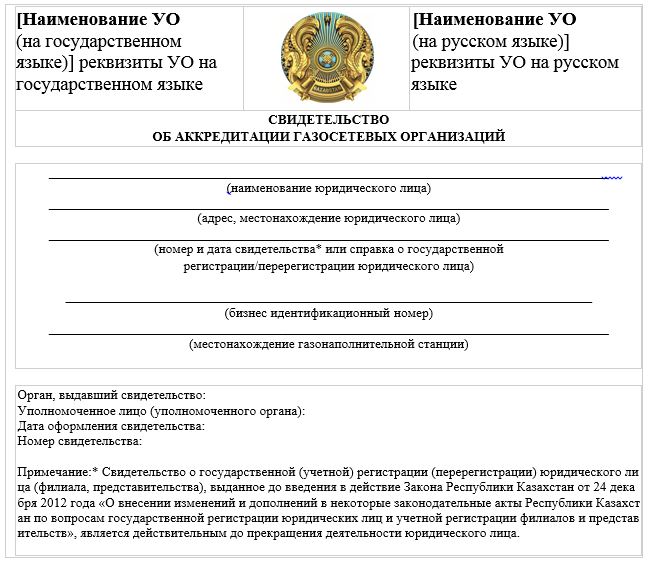  Выходная форма отрицательного ответа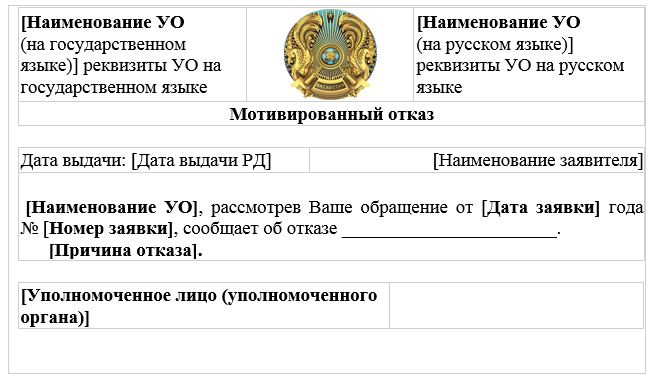 
					© 2012. РГП на ПХВ «Институт законодательства и правовой информации Республики Казахстан» Министерства юстиции Республики Казахстан
				Приложение
к приказу Министра энергетики
Республики Казахстан
от 8 апреля 2019 года № 111Приложение 3
к Регламенту государственной
услуги "Аккредитация
газосетевых организаций"